CURRICULUM VITAE __________________________________________1 – Dados pessoais e documentação: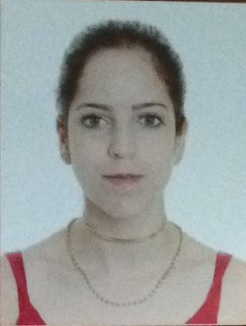 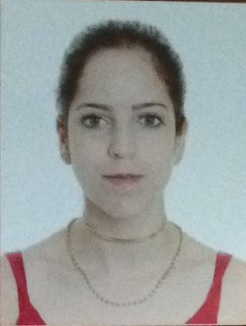 Nome: Aline Aparecida CarneiroEndereço: Rua Augusto Severo– CEP: 84070340Cidade: Ponta Grossa – PR Telefone: 9 9818-7882 (particular) e 9 9917-4163 (recado) Data de Nascimento: 03/04/1999Gênero: Feminino			Estado civil: SolteiraNaturalidade: Castro – PR		Nacionalidade: BrasileiraFiliação: Marli Pereira e Nilson Alves CarneiroRG: 132231095	CPF: 09626317957		Título de Eleitor: 1131995206042 – EscolaridadeEnsino Fundamental e Médio – Colégio Instituto CristãoEnsino Superior (cursando) – Acadêmica de Ciências Contábeis da Universidade Estadual de Ponta Grossa – UEPG. (6º período –3º ano em 2020) 3 – Conhecimentos/Habilidades:Informática (Word, Excel, Power Point, Internet, etc)/conhecimento em Pacote Office e aprendizagem rápida e fácil na utilização de sistemas.Idioma básico: Inglês (CCAA) e Espanhol4 – Pretensão Adquirir experiência através de emprego ou estágio corroborando para minha grade curricular do curso de Ciências Contábeis e início profissional.5- Experiências Profissionais1- (Estágio) Prefeitura municipal de Ponta Grossa- Auxílio na emissão de empenhos, auxílio no trâmite de processos internos, atendimento ao cliente e ao telefone, acompanhamento e auxílio em audiência pública entre outras funções exercidas2- (Estágio) Conta Gestor Contabilidade (escritório contábil)- Lançamento de notas fiscais, folha de pagamento e extrato bancário, conferência e análise de relatórios como balancete e razão, auxílio na organização do arquivo atendimento ao cliente e ao telefone, emissão de certidão negativa entre demais atividades exercidas3- (Efetivo) GFA Fogaça Contabilidade - Setor: fiscal. Lançamento de notas fiscais de entrada e saída, apuração de impostos, separação de alíquotas, garantia de cumprimento das obrigações legais das empresas, recebimento e escrita fiscal, conferência da documentação fiscal, apuração de tributos entre outras atividades realizadas.6 – Informações pessoaisNome: Railam Vaselechen			Telefone: (42) 9 9917-4163Ponta Grossa, 04 de janeiro de 2021.